Solving One Step Equations Notes: Multiplication and DivisionAn equation is a statement that two ___________________ are ____________.  The amount on one side of equal sign must have the same value as other side. Example: 6-2 = 3+1			6-2 =      __ = __			3+1=Both sides of the equation = ___. So this equation is true!InversesInverse operations ____________ 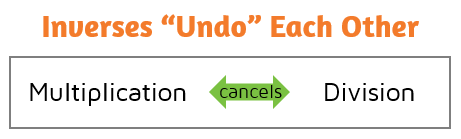              each other out! Practice - Write the inverse:x3 	_____÷4 	_____÷10	_____x7	_____Equations with Multiplication			Equations with Division3x = 12							x/2 = 5x = 								x = Check your answer:						Check your answer:  Steps to balance an equation__________________ the variable2. Use the __________________ operation to isolate3. ___________________ your answer